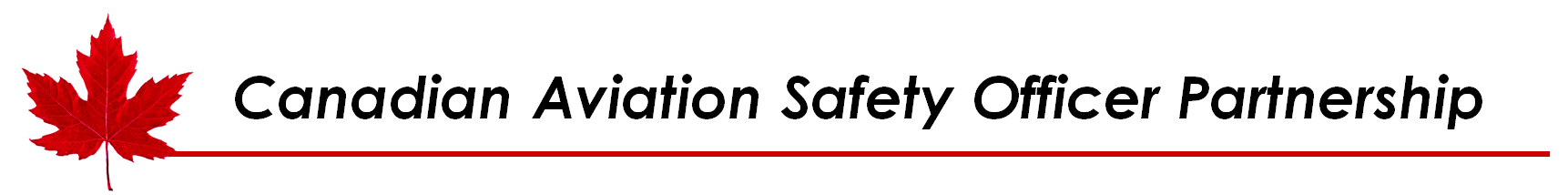 17CS01										12 September, 2017CASOP Conference Statement on LED lightingCALGARY, AB - During the business of the CASOP Conference in Calgary, AB May 15-17, 2017, the members adopted the following Conference statement:For many decades now the use of Light Emitting Diodes (LED) lighting has grown considerably. The economic benefits of LED lighting are well known; the life cycle is much longer, the lower cost of operation, and their brightness. With the advantages brought forward by LED lighting many light manufacturers are actually divesting themselves from this older technology that are incandescent lights, in many cases leaving only a LED option available to customers.The various standards for lighting equipment, for airport lighting and obstacle lighting, are defined in the Canadian Aviation Regulations (CARs). It has been identified that, even though some LED lighting system meet the Transport Canada standards as defined, some Enhanced Vision System (EVS) and Aircrew Night Vision Imaging System (ANVIS) are not compatible with some of the LED lighting systems currently in operation. In essence, the problematic LED lighting system are visible to the naked eye but are invisible to EVS and ANVIS systems. This is primarily due to the LED lighting systems visible light spectrum falling outside of the spectrum used by EVS and/or ANVIS.This system limitation introduces a significant risk to aviation operations in that some crew equipped with advanced vision systems may not see airport lights markings or not see obstacle lighting at all, causing a risk of collision on an airport manoeuvring area and/or with an obstacle.The CASOP members urge the federal government to revisit the current regulation on lighting standards and thus, enhance the safety and security of all aviation operations sectors.The CASOP members request that the NAV CANADA, Vice-President, Safety and Quality continue to raise the issue at the proper levels of Government and industry.For further information please contact Ms. Diana Kelly, NAV CANADA-Vice President & Chief Safety and Quality Officer, at 587-337-0124 or diana.kelly@navcanada.ca, or Ms. Heather Henderson, NAV CANADA-Director, Safety and Human Performance Management at 613-222-0397 or heather.henderson@navcanada.ca 